Illinois Association of School Nurses’ Foundation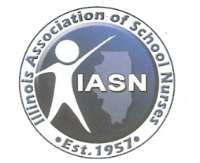 5567 Pepper Dr.  Rockford, IL  61114IASNFoundation.contact@gmail.comLinda Kimel– President			Susan Kruckman –Member-at-largeL. Lynn Rochkes – Vice-President	        	  Michelle Maurer  – Member-at-largeJune Oney – Sec./TreasurerIASN FOUNDATION ACHIEVEMENT AWARDSThe IASN Foundation promotes school nurses involvement in professional activities.  To honor professional achievements, the IASN Foundation offers two $150 award annually to IASN members.  These awards recognize achievements that impact school nursing or the health of children/youth.  Achievements can consist of things such as: writing an article for publication in a professional journal, conducting a quality improvement project, developing and implementing a school program, developing and implementing a school based project, accomplishing a special project for IASN, first time oral presentation at the NASN conference.The achievement must have been completed within 24 months of the application deadline.To Apply: Complete the application form  (attached)Write 1 to 2 pages explaining the achievement including a description of the achievement, outcome of the project/activity, and how achievement contributes to school nursing.  Use 1 inch margins, double spacing, minimum of 12 point font when writing about the project. E-mail the application form as an attachment and written pages explaining the achievement to:  IASNFoundation.contact@gmail.comDEADLINE: Midnight September 1IASN FOUNDATION ACHIEVEMENT AWARD APPLICATION FORMName: ______________________________________   Credentials: _________________Address:_________________________________________________________________Phone: Home ____________________  Work ______________________      E-mail:  _____________________________   Job Title/position: __________________________________________________________   Employer: ________________________________________________________________Employer Address: _________________________________________________________NASN/IASN Membership #: __________________Highest Degree Held: _____________  University/College:__________________________Title of Achievement: ________________________________________________________Date of Completion:  ____________________Co-Achievers (if any): _______________________________________________________Co-Achievers  Address: _____________________________________________________Co-Achievers  Phone: Home__________________   work___________________    Co-Achievers  e-mail:  _______________________________________________I HEREBY CERTIFY THAT THE ABOVE INFORMATION IS COMPLETE AND CORRECT._______________________________________________     ___________________		Signature of Applicant				                  Date_______________________________________________     ___________________		Signature of Co-Applicant				                  Date